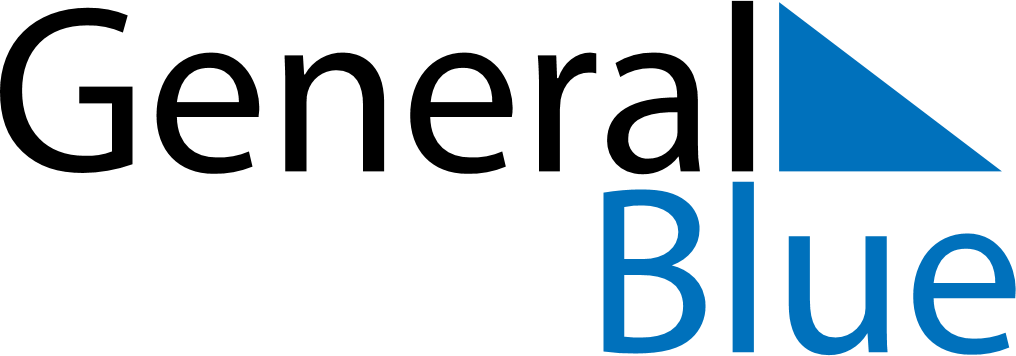 October 2023October 2023October 2023JapanJapanMondayTuesdayWednesdayThursdayFridaySaturdaySunday123456789101112131415Sports Day16171819202122232425262728293031